Slovenský zväz športového rybolovuSlovenský rybársky zväz – Rada ŽilinaMO SRZ Rožňava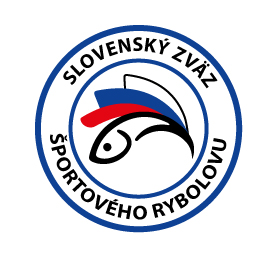 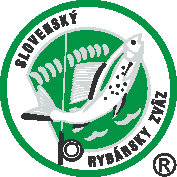 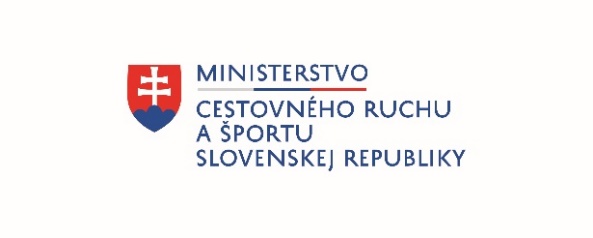 PropozícieLRU – Mucha1. liga1. dvojkolo01.06.2024 – 02.06.2024Rieka Slaná č. 3aPodľa plánu športovej činnosti  pre rok 2024 Slovenský zväz športového rybolovu v spolupráci so SRZ Rada Žilina a MO SRZ Rožňava usporiada preteky 1. ligy 1. dvojkola (jar) v LRU–mucha. Účastníci pretekov: družstvá MO, MsO SRZBreznoDolný Kubín ADolný Kubín BGelnicaKežmarok ALiptovský MikulášPartizánske A MK BibioRožňava SK MuškárSpišská BeláSpišská Nová Ves ATrstená AVranov nad Topľou ATermín konania:              01.06.2024 - 02.06.2024 Miesto konania:                rieka Slaná č.3a, revír č. 4-2280-4-4Technické pokyny:Športové rybárske preteky sú usporiadané podľa zákona 216/2018 Z.z. § 20 a vykonávacej vyhlášky 381/2018 § 15.Preteká sa podľa predpisov SZŠR, súťažných pravidiel pre LRU Mucha a aktuálnych modifikácií pre  rok 2024Pretekárska trať:	rieka Slaná č.3a, revír č. 4-2280-4-4 	trať bude postavená na rieke Slaná č.3a, šírka povodia cca 15 m, hĺbka vody 1m.Náhradná trať:	nie je určená.Výskyt rýb:               	jalec hlavatý, jalec obyčajný, pstruh potočný, pstruh dúhový, lipeň tymiánový, sivoň americkýBodované ryby:	podľa pravidiel  LRU-MuchaZraz a štáb pretekov:	Motel pod Stromíšom, Letná 37, Vlachovo, 049 24Časový harmonogram pretekov:Sobota 01.06.202406:00 – 07:00  Prezentácia07:00 – 08:00  Slávnostné otvorenie pretekov,  losovanie 1. kola pretekov08:00 – 08:30  Presun pretekárov na stanovištia08:30 – 09:00  Príprava pretekárov09:00 – 12:00  1. kolo pretekov12:00 – 13:30  Obed – prestávka13:30 – 14:30  Losovanie 2. kolo pretekov14:30 – 15:00  Príprava pretekárov15:00 – 18:00 2. kolo pretekov19:00               Vyhlásenie výsledkov 1. dňa pretekov				Nedeľa 02.06.2024		07:00 – 08:00  Prezentácia a losovanie 3. kola pretekov08:00 – 08:30  Presun pretekárov na stanovištia08:30 – 09:00  Príprava pretekárov09:00 – 12:00  3. kolo pretekov12:00 – 13:30  Obed – prestávka13:30 – 14:00  Losovanie 4. kolo pretekov14:00 – 14:30  Presun pretekárov na stanovištia14:30 – 15:00  Príprava pretekárov15:00 – 18:00  4.kolo pretekov19:15 	Vyhlásenie výsledkov jarného kola pretekovZáverečné ustanovenia:Všetci pretekári musia mať platné registračné preukazy športovca SZŠR a preukazy člena SRZ. Vedúci družstva musí na požiadanie rozhodcu predložiť súpisku družstva.Preteká sa za každého počasia. V prípade búrky budú preteky prerušené a bude sa postupovať podľa platných súťažných pravidiel.Každý pretekár preteká na vlastnú zodpovednosť a riziko, za svoje správanie nesie plnú zodpovednosť. Všetci účastníci pretekov sú povinní dodržiavať antidopingové predpisy SZŠR.Tréning  na vytýčenej trati je možný do 17.05.2024 vrátane, s platným povolením na rybolov, po tomto termíne bude rieka Slaná č.3a (revír č. 4-2280-4-4) pre pretekárov uzatvorená, vykonávanie lovu pretekármi je zakázané pod sankciou diskvalifikácie.Občerstvenie:  Motel pod Stromíšom, Letná 37, Vlachovo, 049 24  (štáb)Ubytovanie:  	usporiadateľ nezabezpečuje, je možné zabezpečiť si individuálne, napr.: Motel pod Stromíšom, Letná 37, Vlachovo,  tel.: 0911 218283,  0907 920608   Informácie o pretekoch: Peter Alexovič 0907 915 489Na zabezpečenie týchto pretekov bol použitý príspevok uznanému športu Ministerstva cestovného ruchu  a športu Slovenskej republiky.Propozície kontroloval predseda ŠO LRU - mucha.Organizačný štáb Vám želá veľa úspechov na pretekoch.Petrov zdar!Organizačný štáb: Riaditeľ pretekov: 	 MVDr. Štefan BillíkGarant rady:  	 Ing. Štefan MlynarčíkHlavný rozhodca: 	 Miroslav TimčákSektorový rozhodca:  Ing. Peter MagdolenBodovacia komisia:  Miroslav Timčák, Peter MagdolenTechnický vedúci: 	 Ing. Peter Alexovič Zdravotné zabezpečenie: linka 112 